Per General Statute 105A-3(b), participation by a State Agency is mandatory unless the State Controller waives the requirement or the State agency has determined that the validity of the debt is legitimately in dispute, an alternative means of collection is pending and believed to be adequate, or such a collection attempt would result in a loss of federal funds. The State Controller may waive the requirement for a State agency, other than the Department of Health and Human Services or a county acting on behalf of that Department, to submit a debt owed to it for collection under this Chapter if the State Controller finds that collection by this means would not be practical or cost effective. A waiver may apply to all debts owed a State agency or a type of debt owed a State agency.To request a waiver, complete the following information:Submit via email to:  oscaccountsreceivable@osc.nc.gov  For OSC Use Only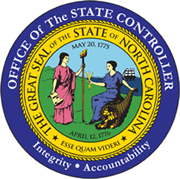 Statewide Accounts Receivable ProgramRequest for Waiver from Participation in Setoff Debt Collection ProgramDate:Agency Name:Agency Contact:Contact email:Agency Chief Fiscal Officer:Type of Debt:Current Amount of Debt:Business Case for Excluding Debt:Alternative Collection Technique:OSC Approval:OSC Denial:Reason:Date:Date submitted to NCDOR: